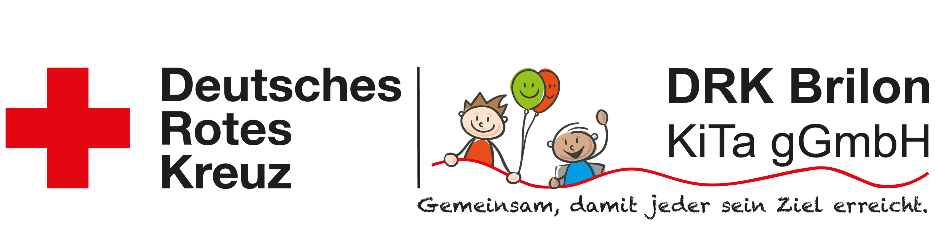 Muster-Protokoll der Elternbeiratssitzung____________________________________    ____________________________________                  Unterschrift Elternbeirat                        Unterschrift Einrichtungsleitung /päd. FK___________________________________                 Unterschrift Elternbeirat___________________________________                 Unterschrift Elternbeirat___________________________________                 Unterschrift Elternbeirat___________________________________                 Unterschrift ElternbeiratDatum:Uhrzeit:Ort:Protokollführer*in:Anwesende Eltern:Anwesende Einrichtungsleitung/pädagogische FachkräfteTOP1TOP2TOP3TOP4TOP5